Fruits and Vegetables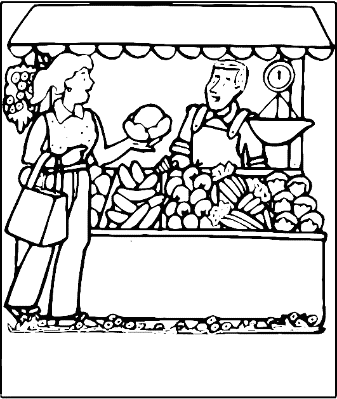 Farm to Table Process: Purchasing ProduceSome fruits and vegetables are picked ripe and some fruits are picked green. Why?________________________________________________________________________________________________________________________Purchasing produce “in season” means they are ______________________________________
List the 3 other reasons we should buy them in season____________________________________________________________________________________________________________________________________________________________Fresh produce should be: ________________________________________________________________Pick ________________________________ or a variety of _______________________ colors to obtain lots of _____________________. You should __________________________________________________ and store fresh produce for no more than _______________________________ at a time. Canned fruits and vegetables should not have any _________________________. Frozen fruits and veggies should be _______________________ throughout, pick them up ____________________________ when shopping, They should be stored at _________ and put away quickly before they ____________________. RIPENING Plants need _________________ and give off ______________. This is called __________________. As produce ripens, complex ____________________ turn into ______________________ that makes them ________________________.  When the ________________________ works for too long,  the produce will ______________________It can be slowed by ______________________________________________________. Some produce needs to _______________ before it’s _________________________ to develop its full flavor. NUTRIENTS Fruits and Veggies are high in: ________________________________________________________ Most contain no _____________________, and are low in _____________________________________. Because of the ______________________ found in the ___________________ we should chose ____________________ fruits over things like __________________ and packaged produce. ____________, __________________________ and _____________________________ destroy the ____________________________ in produce. PREPARINGAlways ____________________________________ before eating to remove ______________________ and __________________________________________________________ produce only when needed. This helps to prevent _____________________ and _________________________ from breaking down. Frozen and canned veggies are _____________ ___________________ and only need a few minutes to warm them. The best ways to cook veggies are by ____________________________ or _______________________If you boil veggies, you should always reduce _______________________________, ________________, and cut veggies _______________________________________You can tell they are done if the texture is _______________________________. They should still have _______________ color and flavor. This retains maximum amount of ___________________________. ENZYMATIC BROWNING Raw fruits and vegetables have __________________________ ______________________________ which is when __________________________ turns the produce _________________________.  It can be prevented and slowed by using __________________________________ or ______________ like  ____________________________________ water to cover them.  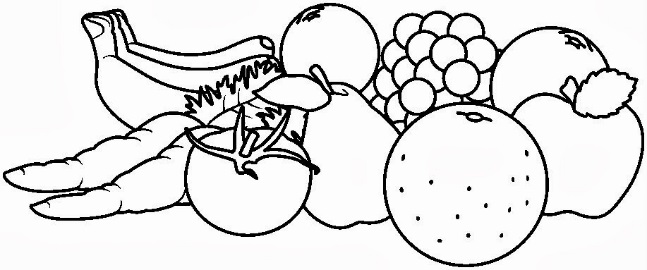 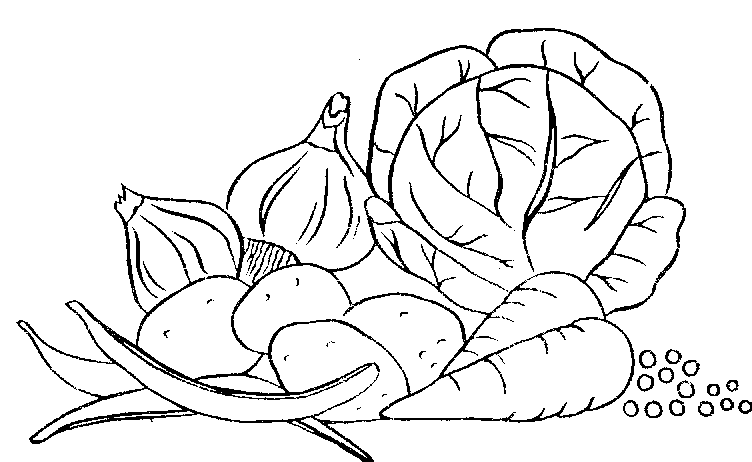 